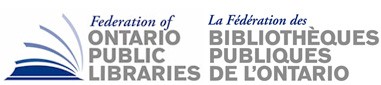 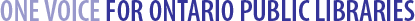 Federation of Ontario Public LibrariesAnnual General MeetingThursday January 31, 20194:00 to 5:00 pmIntercontinental Hotel-Ontario Room, Toronto, ONMINUTES for APPROVALAgenda Item 1 - Call to OrderThe 2019 FOPL AGM was called to order at 4:03 pm QUORUM - Chair requested if quorum had been achieved, FOPL Executive Director verified that quorum had been achieved Julia Merritt (Chair) addressed the assembly delegates, acknowledged the Board members present, FOPL staff, Stephen Abram and Helen MorrisonAgenda Item 4– Approval of Meeting AgendaMotionThat the AGM Agenda be approved Moved By:DAVID HARVIE, GEORGINA PUBLIC LIBRARYSeconded By:CATHERINA ROUSE, CLARENCE-ROCKLAND PUBLIC LIBRARYAll in favourNone opposed/CarriedAgenda Item 5 – Approval of AGM minutes of February 1, 2018MotionThat the AGM minutes of February 1, 2018 be approved Moved By:emily farrell, BROCKVILLE PUBLIC LIBRARYSeconded By:CATHERINA ROUSE, CLARENCE-ROCKLAND PUBLIC LIBRARYAll in favourNone opposed/CarriedAgenda Item 6 – Chair’s ReportMotionThat the report of the FOPL 2018 Chair be received Moved By:darla fraser, orangeville PUBLIC LIBRARYSeconded By:elizabeth glass, toronto PUBLIC LIBRARYAll in favourNone opposed/CarriedAgenda Item 7 - Executive Director ReportMotionThat the report of the Executive Director be received Moved By:david harvie, georgina public librarySeconded By:sonya doyle, south river-machar union public libraryAll in favourNone opposed/CarriedAgenda Item 8- Treasurer’s ReportMotion That the audited Financial Statements and Auditor’s Report for the fiscal year ending October 31st, 2018 be received as circulatedMoved By:catherina rouse, clarence-rockland public librarySeconded By:david harvie, georgina public library All in favourNone opposed/CarriedMotion That the firm BDC (formerly Geoff Crewe, Chartered Professional Accountant) be appointed to conduct an audit for the fiscal year ending October 31st 2019.Moved By:darla fraser, orangeville public librarySeconded By:margie singleton, vaughan public libraries All in favourNone opposed/CarriedMotion That the Federation’s budget for fiscal year 2018-2019 be received as circulated.Moved By:deborah duce, huntsville public librarySeconded By:christina blazecka, cochrane public library All in favourNone opposed/CarriedAgenda Item 9 - Confirmation of Acts of Directors and OfficersMotion That all acts, contracts, by-laws, proceedings, appointments, elections and payments, enacted, made, done and taken in good faith by the directors and officers of the Federation to the date of this meeting, as the same are set out or referred to in the resolutions of the board of directors, the minutes of the meetings of the board of directors or in the financial statements of the Federation, are approved, sanctioned and confirmed. Moved By:sabrina saunders, six nations public librarySeconded By:catherina rouse, clarence-rockland public libraryAll in favourNone opposed/CarriedAgenda Item 10- Reports of CELUPL and Working GroupsMotion That the reports of CELUPL and the Working Groups be received. Moved By:todd kyle, newmarket public librarySeconded By:lita barrie, burlington public libraryAll in favourNone opposed/CarriedAgenda Item 11 - Nominations and Elections to the Board for 2018:Motion That the names of those appointed and elected to the Federation’s board of directors by the various caucuses be received. Moved By:alicia kilgour, niagara falls public librarySeconded By:darla fraser, orangeville public libraryAll in favourNone opposed/CarriedAgenda Item 12 - Other Business:                                                                                                                                        Julia advised that a short Board meeting would follow the AGM for the purpose of appointing the executive committee.	The executive director thanked the board for their support in the past year.Agenda Item 13 - Motion to adjournMotionMotion to adjourn 2019 Federation of Ontario Public Libraries AGM at 4:46 pm Moved By:kelly bernstein, brant county public librarySeconded By:todd kyle, newmarket Public LibraryAll in favour/Carried